REFERAT AF BESTYRELSESMØDE 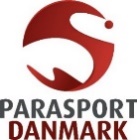 D. 11. SEPTEMBER 2023 (Udsat fra den 5. september 2023)Deltagere: John Petersson (JP) – fast mødeleder – via Teams, Jens Boe Nielsen (JBN) – via Teams, Asger Krebs (AKR) – via Teams, Tine Rindum Teilmann (TRT) – via Teams, Lene van der Keur (LvdK) – via Teams, Jan S. Johansen (JSJ) – fra kl. 16.15 via Teams, Even Magnussen (EM) – via Teams, og Svenn Folkmann (SFO) – via Teams.Desuden deltog: Ivan Løvstrup (IL) – via Teams, Hanne Hede (HHE) – via Teams, Søren Jul Kristensen (SJK) – via Teams, og Michael Møllgaard Nielsen (MMN) – via Teams. Afbud: Jannie Hammershøi (JH)DAGSORDEN	Praktiske forholdGodkendelse af dagsordenGodkendelse af referat fra bestyrelsens møde d. 30. maj 2023Opfølgning på bestyrelsens møde d. 30. maj 2023Fastsættelse af datoer og tid for bestyrelsesmøder m.v.Internationale møder/konferencerInternationale stævner/mesterskaber/turneringer	Sager fra ledelsen og bestyrelsen til orienteringNyt fra ledelsenNyt fra bestyrelsenStatus strategiaftalerSager til beslutningØkonomiÅrets Specialforbund – forslag til markeringEPFA-workshop og kongres	Sager til drøftelseVirtusTemadrøftelse: Parasportens perspektiv og ønsker til Videnscenter om handicap de næste 3 år.	Eventuelt
PRAKTISKE FORHOLDAd 1	Godkendelse af dagsorden.Dagsordenen blev godkendt med den opmærksomhed, at det kan blive nødvendigt at prioritere i punkterne grundet den begrænsede tid til rådighed.Ad 2	Godkendelse af referat fra bestyrelsens møde d. 30. maj 2023Referatet fra bestyrelsesmødet den 30. maj blev godkendt.Ad 3	Opfølgning på referatet fra bestyrelsens møde d. 30. maj 2023Intet til dette punkt.Ad 4	Fastsættelse af datoer og tid for bestyrelsesmøder m.v.Kommende bestyrelsesmøder:De kommende bestyrelsesmøder foreslås til afholdelse på følgende datoer og tidspunkter: 10. – 11. november 2023:
Bestyrelsesweekend med deltagelse af ægtefælle. 15. januar 202421. marts 202420. april 2024 (i forb. m. Repræsentantskabsmøde)Andre møder og arrangementer:Internationale arrangementer i Danmark samt større tværgående arrangementer opføres her.
Pressalit Sports Academy, d. 27. – 28. okt. 2023, VejleRepræsentantskabsmøde 20. april 2024, Scandic Kolding.SO idrætsfestival, 24. – 26. maj 2024 i Frederikshavn.Ad 5	Internationale møder/konferencerIPC GA and Conference, d. 27. - 29. sept. 2023, Manama (JP og IVL)JP informerede om forslag på generalforsamlingen og bestyrelsen tilkendegav holdninger hertil, som viderebringes til afstemningen.CPISRA “Physical Activity for Health”, d. 20.-21. okt. 2023 (Deltagelse af medarbejder)VIRTUS GA d. 4. nov. 2023 – Teams-møde ( JBN)World Abilitysport GA, d. 7. – 9. dec. 2023, Thailand (TRT online)Ad 6	Internationale stævner/mesterskaber/turneringerVM i skydning, d. 17. – 29. sept. 2023, LimaVM i taekwondo, d. 21. – 24. sept. 2023, Vera Cruz/Mexico.VM i Surf, d. 5. – 11. nov. 2023, Californien/USAEM i goalball, 6. – 17. dec., 2023, Podgorica/MontenegroParalympiske Lege 2024, d. 28. aug. – 8. sep. 2024, ParisSAGER FRA LEDELSEN OG BESTYRELSEN TIL ORIENTERINGAd 7	Nyt fra ledelsenOplæg om VM-kommunikation på IPC-seminarParasport Danmark var på vegne af World Wheelchair Rugby inviteret til at fortælle om VM i kørestolsrugby, da IPC afholdt Media & Marketing Seminar for 300 repræsentanter for nationale paralympiske komitéer, idrætsforbund, medier og samarbejdspartnere i Paris i juli. VM i Vejle blev hyldet som et eksempel på best practice inden for eventkommunikation – ikke mindst pga. de historiske tv-aftaler med både DR og internationale tv-stationer – og som et eksempel på, hvordan internationale forbund og NPC’er kan bygge bro mellem Paralympiske Lege. Vores opgave var at fremlægge og begrunde udvalgte dele af vores kommunikationsstrategi, gennemgå resultaterne samt de vigtigste læringspunkter til inspiration for den øvrige parasport.Reception på Den Franske AmbassadeDen 28. august 2023 var der præcis et år til, at den paralympiske flamme tændes i Paris og officielt markerer startskuddet på de Paralympiske Lege 2024. Nedtællingen blev markeret med en reception hos Den Franske Ambassade i hjertet af København, hvor atleter, sponsorer, samarbejdspartnere, forbundets protektor H.K.H. Prinsesse Benedikte og andre med tilknytning til Parasport Danmark sammen markerede nedtællingen til legene. Taler af Chargé d’affaires Frédéric Rimoux, Parasport Danmarks egen formand John Petersson og para-atlet Daniel Wagner var på hver sin måde med til at tegne billedet af den store oplevelse, der venter i Paris i 2024 og den intense forberedelse, der venter både atleter og arrangører i det kommende år.DM-ugenVed dette års DM-uge i Aalborg blev der konkurreret om 200 danmarksmesterskaber i over 40 sportsgrene, hvilket fandt sted i Aalborg fra d. 21-25. juni. Parasporten var også repræsenteret i flere atletikdiscipliner, svømning, el-hockey og powerchair football.Værtskabet for DM-ugen 2024 blev tildelt Herning, og her vil Parasport Danmark selvfølgelig også være repræsenteret. Lig både i 2022 og 2023 er det væsentligt, at der arbejdes på, at parasportsatleter kan inkluderes i andre specialforbunds DM-er, og derfor håber vi også at vi i samarbejde med deltagende specialforbund kan få dette til at lykkes. Herudover forventer vi også at kunne stille med nogle af vores egne para-sportsidrætter. Dm-ugen 2024 i Herning vil finde sted i uge 25 (d. 17-23. juni).SommerhøjskoleÅrets sommerhøjskole er vel overstået og trods udfordringer med vejret blev det en rigtig god uge med masser af idræt, foredrag og snak på tværs af idrætterne. Vi snakker sommetider om den særlige ånd, der er på sommerhøjskolen. Et godt eksempel på den fik vi i år. Peter (underviser på cykling) kunne se, at det ville regne næste formiddag. Han sagde så, lidt i sjov, at så kunne de bare mødes kl. 5.00 for så var de hjemme inden regnen begyndte. Den købte de fleste på holdet, for de ville ikke undvære deres cykeltur.I år var rugby tilbage og alle de udbudte idrætter blev gennemført, hvilket var med til, at der var rekord deltagelse, godt 130 deltagere og i alt inkl. hjælpelærer og underviser var der over 180 personer. Signe og Jannik lagde også vejen forbi og har lavet noget til Facebook og et kommende blad.DM i kørestolsrugby og Murderball Cup 2023Falcons Black fra Frederiksberg er nye Danmarksmestre i kørestolsrugby efter at de gik ubesejret igennem weekendens kampe, da DM for første gang blev afviklet i Fredericia Idrætscenter. Murderball Cup blev spillet sideløbende og den nystiftede turnering blev vundet af Viborg Full Pull.Samarbejde med rehabiliteringsinstitutioner I den kommende periode kommer vi til at sætte fokus på samarbejde med rehabiliteringsinstitutioner. I første omgang vil vi forsøge at lave et formaliseret samarbejde med Bodil Eskesen Centret, Hammel Neurocenter og Vestdansk Center for Rygmarvsskade. Det overordnede formål med aftalerne er dels af afvikle idrætsdage med udvalgte relevante idrætter for indlagte patienter, samt at sikre at alle patienter præsenteres for rekrutteringsværktøjet ’Ny i parasporten’ undervejs i deres ophold eller ved udskrivelse.  Idrætscertificering af aktivitetscenterDenne gang er det Haderslev Kommune, der har vist interesse for vores idrætscertificering. Helt konkret er det tre aktivitetscentre for voksne med udviklingshandicap, samlet under en leder, der ønsker at blive idrætscertificeret. Forløbet begynder i november måned og afsluttes til marts.Idrætscertificering af specialskolerBrønderslev Kommune har fået midler af Steno Diabetescenter Nordjylland til at idrætscertificere alle medarbejdere på deres fire specialskoler/centerafdelinger. Kommunen har ønsket at samarbejde med DGI Nordjylland og Parasport Danmark om idrætscertificeringen qua begge organisationers erfaringer med certificeringsforløb og samarbejdet i Bevæg dig for livet - Parasport og idræt for sindet. Forløbet kommer til at strække sig over to skoleår samt lidt opfølgning på det tredje år, og første undervisningsmodul er til november. Projektet vil forhåbentligt bidrage med gode erfaringer med relevans af idrætscertificering af specialskoler, samt indhold i forløbene.Første sjællandske kommune med i Bevæg dig for livet – Parasport og idræt for sindetEn forlængelse af samarbejdet med DAI og DGI i 2022 var samtidig en udvidelse af geografien i samarbejdet, så indsatsen kan blive landsdækkende. Første skridt i den retning er en samarbejdsaftale med Kalundborg Kommune. Kommunens handicapråd ønsker at borgere med handicap eller særlige behov for en mere aktiv hverdag i idræts – og fritidsfællesskaber i et samarbejde med det etablere foreningsliv. Første tiltag i Kalundborg Kommune var derfor en velbesøgt dialogaften med foreningerne, der skal danne grobund for det videre arbejde. Dialogen kredsede om netværk mellem foreningerne, opkvalificering, udvikling af eksisterende tilbud og samarbejde med kommunens institutioner for mennesker med handicap. Den forlængede aftale med DAI og PD har indtil videre budt på fem aftaler med nye kommuner i regi af BDFL – Parasport og idræt for sindet, og flere er på vej. Samtidig har tre nye DGI landsdelsforeninger budt sig en i samarbejdet, så det går den rigtige vej i målet om at dække en bred geografi i Danmark.Seminar for undervisereDen 31.9. har vores underviserkorps været samlet til et seminar i Vejle. Her drøftedes indhold i vores undervisningstilbud, procedurer omkring bestilling undervisning blev gennemgået, og der blev kigget ind i, hvordan vi kan komme ud med vores undervisningstilbud til flere uddannelsesinstitutioner. AtletikVM i Paris i juli. Vi havde en stor trup på i alt 12 atleter med.Daniel Wagner fik en sølvmedalje i længdespring og blev nr. 4 på 100m. På 100m kom de 5 første i mål indenfor 17/100 af et sekund. Det var en fantastisk konkurrence at overvære.Der var en PL-kvote plads for top 4 resultater og Daniel har derfor skaffet os den første kvoteplads.Derudover hæftede vi os ved at de næstbedste atleter på landsholdet gjorde det godt og tog et skridt nærmere toppen. Der var i alt 6 personlige rekorder til de 12 atleter. Udover Daniels PR på 100m var det Karla Risum og Lasse Kromann på 100m Frame Running, Mads Eskar og Mohamed Hersi på 1500m og Bjørk Nørremark i længdespring.VM var alt i alt et godt arrangement og resultaterne var fine.NM blev afholdt i weekenden 19-20.august i Lillestrøm, Norge.NM har både til formål at være en form for sæsonafslutning for para-landsholdet og samtidig en mulighed for nye atleter for at få prøvet sig selv af internationalt selvom de ikke er endeligt klassificeret.Vi havde 18 atleter med heriblandt Emilie Aaen (Benamputeret) og Nicklas Struve (Udviklingshandicap), som er nye. De stillede begge op i længdespring og klarede det flot med henholdsvis en bronze- og en guldmedalje.I alt fik vi 11 nordiske mestre.Projektet Atletik & Bevægelse, som med skolen som løftestang, har til formål at knytte et tættere bånd mellem børn og unge med udviklingshandicap og idrætsforeningerne, udvider med endnu en skole i den del, der foregår hos Sparta. I det kommende skoleår deltager både Øresundsskolen og Fensmarkskolen således hver tirsdag på Østerbro Stadion.På Amager starter Ørestad IF et hold op i samarbejde med den nye specialskole, der er ved at blive bygget. Pt. har skolen lokaler i Valby og der arbejdes på at finde en løsning, hvor eleverne enten tager til Ørestad IF for at træne eller Ørestad IF i første omgang lægger træningen på skolen.Framerunning CampI år blev Campen afholdt for 26. gang og her deltog 75 atleter fra 16 forskellige lande; i alt deltog ca. 320 atleter, trænere, hjælpere og frivillige.
En positiv overraskelse i år var at vores trænerkursus, hvor på der normalt er 5-8 deltagere hvert år, var 24 deltagere fra 10 lande. Dermed var der i alt 21 lande repræsenteret under Camp-ugen.Campen viste, art der var en tydelig interesse for viden om Frame Running, hvilket blandt andet kunne ses på trænerkurset. Her deltog Frankrig, Italien og UAE, for første gang.  Det var første gang at der skulle konkurreres efter det nye klassifikationssystem, som betyder at der nu konkurreres i 2 klasser i stedet for 3. Rent klassifikationsmæssigtig er det nemmere at klassificere, da det er scoren, som afgør hvilken klasse atleten bliver tildelt.  Det nye klassifikationssystem har dog den bagdel, at der ikke er så tætte opløb som i det gamle klassifikationssystem.På den måde som klassifikationssystemet er beskrevet, er det nu muligt for RR4 som var en åben klasse hvor de mindst udfordrede atleter med balanceproblemer at deltage i det man har fjernet kravet om at atleten ikke må have en ”svæveface” hvor begge fødder svæver over jorden på samme tid. Set fra et dansk synspunkt, er dette uheldigt da vores oprindelige intention var at Frame Running skulle være for de mest udfordrede med balanceproblemer.  Stort internationalt paradressurstævne i VallensbækDen 11-13 august blev der afholdt internationalt stævne i paradressur hos Vallensbæk Rideklub. Der blev udskrevet både 2-stjernede og 3-stjernede klasse, hvilket betød, at Danmark havde hele 18 ryttere til start, hvoraf halvdelen var helt nye ryttere, som red deres første internationale stævne. Om rytterne i den 2-stjernede tur fortæller landstræner Astrid Gemal: ”Der har været virkelig høj kvalitet hele vejen rundt i blandt de ryttere, som vi på forhånd havde tænkt var dygtige, men vi vidste nok ikke, at de var så dygtige. Så det var virkelig en positiv overraskelse.” Til september afholdes der EM i paradressur i Riesenbeck i Tyskland, og stævnet i Vallensbæk var derfor det sidste stævne, inden holdet til EM udtages. Om det fortæller Astrid: ”I den 3-stjernede tur har vores bruttohold og et par andre danske ryttere redet, og det er rigtig god timing, fordi det er vores sidste stævne, inden vi udtager holdet til EM i Riesenbeck. Så det er rigtig fint at se, at der er virkelig høj kvalitet. Vi vandt Nations Cup med nogle høje scorer blandt alle på holdet. Og så har vi rigtig mange gode ridt hen over hele weekenden, og vi slutter med vinde alle kürfinalerne, hvor der er danskere med – også med superhøje scorer. Så vi er fulde af fortrøstning i forhold til et godt europamesterskab.”BocciaMed mellemrum er der danske officials til PL uden at vi altid er bekendt med det.Men her ved vi det: World boccia har udtaget officials til PL i Paris. Som en del af det internationale dommerteam er Anne-Dorte Andersen udtaget.Stort tillykke til Anne-Dorte.SvømningAlexander Hillhouse (Svømmeklubben KVIK Kastrup) vandt bronze- og sølvmedalje til VM i Manchester i august. Alexanders andenplads sikrede Danmark en kvoteplads til de Paralympiske Lege i Paris næste år. Det er første gang, at en dansk svømmer kvalificerer sig til de Paralympiske Lege i S14-klassen for svømmere med udviklingshandicap.Goalball6 spillere skal der normalt til et goalball hold, hvor der er tre på banen ad gangen. Med kun 4 spillere på holdet, har de på trods præsteret gode resultater med en 4. plads ved EM i 2021 og en kvartfinale plads ved VM i december 2022.De så derfor frem til at skulle forsøge at lave endnu en god præstation ved IBSA World Games der blev afviklet i Birmingham fra 18. -27. august 2023, hvor der samtidig var en mulighed for at kvalificere sig til PL i Paris 2024. Fem uger før afrejse måtte en af spillerne, Juliane trække sig fra holdet på baggrund af en svag ryg, som også gør at hun må opgive at spille goalball. Holdet fortsatte deres træning og forberedelse til World Games og det blev besluttet at deltage trods manglende udskiftningsspiller også set i lyset af at ophold, forplejning samt flybilletter var købt og betalt. I Birmingham blev to af de tre spillere taget ud til klassifikation og ved klassifikation blev Anja Christensen, som har deltaget i internationale goalball turneringer i ca. 10 år, vores bedste spiller og en af Europas allerbedste goalball spiller klassificeret ud. Anja ser for godt til at kunne deltage. I sagens natur en chokerende udmelding som også gjorde, at der straks blev sat en anden klassifikation op i et andet team der ikke var informeret om resultatet fra den første klassifikation, men de kom præcist til samme resultat. En yderligere konsekvens var, at det gjorde at Danmark ikke kunne deltage ved VM, da de ikke var de maksimale tre spillere på banenLandstræner Thomas Svensson overværede den anden klassifikation, det har medført at Danmark hjemme igen har indsendt en såkaldt ”appeal” på en række procedurefejl i klassifikationen, som lige nu behandles i en til lejligheden nedsat Legal & Ethics Committee i IBSA-regi. P.t. afventer vi en tilbagemelding fra denne komite i forhold til et eventuelt videre forløb.Ad 8	Nyt fra bestyrelsenNyt fra JP:Har sammen med DIF Public Affairs haft møde med Brigitte Klintskov Jerkel, Det Konservative Folkeparti, der bl.a. er social- og handicapordfører. Præsenterede vores 10 punkter for national interessevaretagelse.Haft onlinemøde med Dansk Forening for Rosport om et fremtidigt samarbejde særligt vedrørende eliteatleter.IPC-bestyrelsesmøde i Seoul, Sydkorea, der primært omhandlede forberedelse til den kommende konference og generalforsamling og særligt om videreførelsen af sanktioneringen af Rusland og Hviderusland.Har deltaget i de normale DIF’s online-informationsmøde, samt givet input til en arbejdsgruppe nedsat af DIF om anbefalinger til bestyrelseshonorering i DIF og specialforbund.EPC Konference og generalforsamling samt de første European Para Championship i Rotterdam. Positivt at den nye bestyrelse og formand er engagerede og yder en stor indsats for at bringe EPC videre. Jeg udtrykte stor ros til arbejdet på generalforsamlingen. Sammen med Ivan har vi haft møde med formand og direktør for DH, hvor vi bl.a. talte om et udvidet samarbejde særligt ved politiske tilkendegivelser og vi fik desuden drøftet vores 10 punkter for national interessevaretagelse.Deltog i vores økonomiudvalgsmøde og i ”1 år til PL-arrangement” på den franske ambassade med en rigtig god deltagelse fra vores atleter og sponsorer.Nordisk møde på Grønland sammen med de nordiske olympiske komiteer var et godt arrangement. De nordiske paralympiske komiteer behandlede på et særskilt møde forslag på IPC-generalforsamling og der var stor enighed om, hvilke holdninger vi skulle have til de enkelte forslag. Jeg præsenterede på et stort fællesmøde et oplæg om den internationale sportsorganisering inden for den paralympiske verden. Nyt fra JBN:Ved Global Games i Vichy, Frankrig, havde Michael og jeg en række møder med repræsentanter fra andre lande. Det gav god inspiration til vores videre arbejde. Vi var også rundt og se andre idrætter, f.eks. bordtennis, som i vores optik har et usædvanligt højt niveau. Under punkt 13 på dagsordenen repeteres vores strategi for Virtus og samtidig fremhæves de umådeligt flotte resultater vores ni udøvere opnåede i Vichy. Med de to nye klasser, hvor vi i Danmark er godt med i forhold til involveringen af udøvere, står Danmark nu usædvanligt stærkt i Virtus. Det kan naturligvis ændre sig, for så vidt, som der nu er fart i rekrutteringen og klassificeringen af udøvere i netop disse to klasser rundt omkring. Den særbevilling, som bestyrelsen gav til Virtusarbejdet, har haft uvurderlig effekt på de resultater, som er opnået.Til punktet er også vedlagt PDs meget fine pressemeddelelse, som fornemt perspektiverer Virtus og SO i forhold til hinanden. I forlængelse af vores deltagelse i GG har der været et møde med Anders Dehlholm og Michael, hvor det er aftalt, at vi nu også sætter turbo på arbejdet med bordtennis, som er den tredje idræt, der er repræsenteret ved PL.Har desuden deltaget i et inspirationsseminar i Videnscenter om Handicap. Karl Vilhelm, Kristian Jensen og jeg fortsætter arbejdet med studiecenteret. Når dette arbejde er udført - og det varer nok 1-2 måneder endnu - så mener vi, at vores studiecenter kan dokumentere alle væsentlige begivenheder i Parasport Danmarks historie i tekster og billeder, ligesom det kan inspirere inden for alle idrætsgrene og livsforhold, som vedrører parasporten.Endelig har vi arbejdet videre med forslaget om organisationsforandring, som behandles under et selvstændigt punkt på dagsordenen.Nyt fra ALK:På baggrund af VM i cykling på TV, har jeg skrevet en leder til næste nummer af Parasport magasinet sammen med Michael Mølgaard om perspektiverne ved at inkludere parasport i store internationale idrætsstævner.Vi haft økonomiudvalgsmøde, som vi kommer ind på ifm dagsordenen for mødet i dag.Nyt fra TRT:Cykling.Det var en stor glæde at se, at VM i banecykling på TV også havde VM-discipliner i Paracykling lagt ind i programmet sideløbende med almenidrætten. Videncenter om handicap.
Som et led i, at VoH og Parasport DK kan få mere og tættere samarbejde, vil vi også på bestyrelsesniveau øge informationen om, hvad hinanden laver. Derfor opremses nedenfor en udvidet info om aktiviteter og bestyrelsesopgaver.VoH i gang med en ny strategi for den kommende periode. Vi har haft et bestyrelsesseminar med spændende foredragsholdere, som faciliterede tema-drøftelser indenfor nogle af VoH’s arbejdsområder. Nedenunder kan I se, hvilke aktuelle nyheder, der er fra videncenteret:SKOLEKonference – Bevægelse og inklusion i folkeskolen 
Dato: 21.09.2023 – Handicaporganisationernes Hus
Som afslutning på vores 3-årige Novo Nordisk projekt inviterer Videnscenter om Handicap til konference om bevægelse og inklusion. Konferencen foregår i Høje Taastrup og byder på praksisrettede workshops og spændende oplæg med bl.a. Hjerneforsker Kjeld Fredens og Manu Sareen, landsformand for ADHD-foreningen. Læs mere her: https://videnomhandicap.dk/arrangement/bevaegelse-og-inklusion-konference/
Bliv testskole: Afprøv ny interaktiv løsning til bevægelse i indskolingen
Som en forlængelse af det Novo Nordisk projekt, som videnscentret har kørt over de sidste tre år, har vi fået en bevilling fra Børne- og Undervisningsministeriets udlodningsmidler til at videreføre arbejdet med bevægelsesglæde og inklusion på landets folkeskoler. Det nye projekt løber over de næste to år og har fokus på bevægelse i indskolingen. Projektet søger lige nu skoler, der vil afprøve og teste aktiviteter og et nyt digitalt undervisningsredskab.FRITIDLancering af nyt overblik over tilgængelige naturoplevelser i hele landet 
Som kulmination på 2 års hårdt arbejde lancerer vi i projekt ’Natur for alle’ den 4. september en ny løsning på hjemmesiden udinaturen.dk, hvor mennesker med handicap kan søge efter informationer om tilgængelighed på ruter og naturfaciliteter i hele landet.Mere end 100 ruter er allerede beskrevet, og der kommer løbende flere til. Man kan fx søge efter ruter og udsigtstårne uden trin og trapper, handicaptoiletter, shelters med lift eller gulvudtræk og ruter med lavt besøgsniveau. Søgemulighederne er udviklet med input fra mennesker med handicap og tilgodeser behov hos mennesker med både fysiske, sensoriske, kognitive og psykiske handicap. Det nye overblik lanceres med to webinarer, som Naturstyrelsen og Videnscenter om handicap afholder sammen henholdsvis mandag d. 4. september og torsdag d. 7. september. Læs mere her: https://videnomhandicap.dk/nyhed/kom-med-naar-projekt-natur-for-alle-lancerer-overblik-over-tilgaengelige-naturoplevelser-i-hele-landet/  
Cykling for alle
Cyklistforbundet og Videnscenter om handicap fik sidste år midler til projektet ”Cykling for alle”, der skal etablere et bedre vidensgrundlag for, hvilke indsatser, der har størst potentiale på individ- og samfundsplan for at give mennesker med handicap bedre adgang til cykling i hverdagen. Vi regner med at offentliggøre en baggrundsrapport + nye resultater fra interviews og spørgeskema til november. Vi er i dialog med Parasport Danmark (Theis) om dette og evt. videre fokus på området.
Workshop – tilpasset idræt og leg
Vi holder en inspirationsworkshop i samarbejde med Parasport Danmark om idræt og leg på bo- og dagtilbud, aktivitetscentre eller specialskoler. 5. oktober 2023 kl. 10.00 - 15.00 i Høje Taastrup. Tilmeldingsfrist d. 21. september 2023. Læs mere her: https://videnomhandicap.dk/arrangement/workshop-tilpasset-idraet-leg/BESKÆFTIGELSE Muligt samarbejde med kommune om idræt og jobpotentialeParasport Danmark og Videnscenter om handicap har været i dialog med handicapkonsulenten jobcenteret i Frederiksberg Kommune vedr. et muligt samarbejde om at tilbyde mennesker med handicap (sandsynligvis fleksjobbere) idrætsdeltagelse i regi af Parasport Danmark med efterfølgende opfølgning på selvvurderet jobpotentiale for at undersøge sammenhængen imellem idræt og beskæftigelse. Det er dog endnu ikke afklaret, om samarbejdet er muligt for Frederiksberg Kommune.
AHA – netværk for mennesker med handicap om beskæftigelse
Sammenslutning af Unge Med Handicap (SUMH) og Videnscenter om handicap er gået sammen om at starte et netværksfællesskab for mennesker med handicap, der ønsker at blive inspireret og dele erfaringer om jobsøgning med andre. Netværket rulles i gang med afholdelse af tre webinarer i efteråret, som på forskellig vis giver inspiration og redskaber til det gode jobmatch, mødet med arbejdsgiveren og samarbejdet med jobcenteret. Læs mere her: https://videnomhandicap.dk/nyhed/sumh-og-videnscenter-om-handicap-starter-netvaerk-for-ledige-med-handicap/Guide: Hvordan spørger jeg ind til handicap ved ansættelsessamtalen?Videnscenter om handicap har i samarbejde med flere virksomheder udviklet en samtaleguide, som kan støtte ansættende ledere under en ansættelsessamtale med en kandidat med handicap. Guiden er udviklet og tilpasset i samspil med mennesker med handicap, der har givet input til guiden. Læs mere her: https://videnomhandicap.dk/handicap-og-beskaeftigelse/guide-hvordan-spoerger-jeg-ind-til-handicap-ved-ansaettelsessamtalen/ANDET og samarbejdspartnereSolsikkeprogrammet:
Kendskabs- og brugerundersøgelseI samarbejde med Solsikkeprogrammet har vi sat gang i at få lavet en kendskabs- og brugerundersøgelse om Solsikken, for at styrke vidensgrundlaget for Solsikkeprogrammet. Resultaterne af undersøgelsen skal dels anvendes til udvikling af indsatsen og dels til at styrke kommunikationen om indsatsen gennem dokumentation for programmets resultater.Ny rapport om børn og unges begrundelser for at være idrætsaktive
Aalborg Universitet udgav d. 24. august en ny rapport, der viser at børn og unge med handicap hovedsageligt motiveres af gode fællesskaber og at have det sjovt, når de vælger at gå til idræt i fritidstilbud. Én gruppe falder dog udenfor, nemlig børn med psykiske handicap. Denne gruppe motiveres mere af at konkurrere og at gøre noget, som man er god til.
Konsulent Mie Maar Andersen fra Videnscenter om handicap har bidraget med sparring til forskerne bag undersøgelsen. Læs mere her: https://videnomhandicap.dk/publikationer/klar-konklusion-boern-med-handicap-dyrker-idraet-for-sjov-og-faellesskab-undtagen-en-maalgruppe/Nyt fra LvdK:Special Olympics World Games i Berlin bød på bl.a. frokost med HKH Prinsesse Benedikte og ambassadøren, og indmarch sammen med den danske delegation. Det var en rørende og stor oplevelse.Undervejs var der besøg af bl.a. DIF, DGI, SVØM, LEV, Pressalit og Videnscentret. Det gav anledning til mange gode snakke og der blev set en masse god idræt, som blev afviklet i gode rammer.Der var også besøg af virkelig mange pårørende, som også fik sig en på opleveren.Der har været sommermøde i Videnscentret, som Tine har informeret om.Er blevet interviewet til Parasport bladet om SO.Ved receptionen på Den Franske Ambassade blev der lejlighed til at få hilst på mange, bl.a. udøvere, sponsorer, trænere og en repræsentant fra et nyt firma, som laver billigere benproteser.Nyt fra JSJ:Speciel Olympics World Games i Berlin var en super fin oplevelse med rigtig god stemning i den danske lejr og rundt omkring i byen på de forskellige idrætsanlæg. DM-ugen i Aalborg, hvor Parasport Danmark var nomineret i kraft af Lisa og tilbuddet til Ukrainske flygtninge, var et fint arrangement forud for pokalfinalen i fodbold for kvinder.DM-finale i kørestolsrugby i Fredericia blev gennemført i rigtig gode omgivelser i Idrætscentret.HASAM’s 40 års jubilæumsarrangement den 2. september på Lyseng Svømmestadion var et fint arrangement med deltagere fra 3-5 klubber. Bodil Føns fra HASAM gav udtryk for stor interesse i et nærmere samarbejde mellem Parasport Danmark og HASAM.Nyt fra EM:Har fortsat arbejdet i DIF’s udviklingsudvalg med sigte mod, ligestilling, diversitet og inklusion. Ved seneste online workshop havde vi en oplægsholder, der gennemgik seneste undersøgelse af ligestillingssituationen i DIF og specialforbundene. Det går frem ad, men der er stadig mindre end 30% kvinder i bestyrelserne i gennemsnit. Vi diskuterede effekten af sådan en undersøgelse. Får det bestyrelserne til handle anderledes, at statistikken ser ud som den gør? Jeg foreslog, at det kunne blive et element i strategiplanen, hvor ligestilling inklusion og diversitet blev noget, der blev indarbejdet i det daglige udviklingsarbejde med kort- og langsigtede mål, der tager udgangspunkt i, hvor forbundet er i dag. Jeg er blevet interviewet til Parasports næste nummer om samarbejde og partnerskabsaftaler med interesseorganisationer, kommuner og forbund.Jeg er blevet medlem af Nordjyllands Idrætshøjskoles repræsentantskab. Jeg fik en rigtig fin rundvisning af højskolens forstander Eva Terp-Hansen. En klassisk højskole der er fulgt med tiden i forhold til, hvad der rykker sig mht. sundhed og fysisk udfoldelse. Højskolen har haft meget få elever med fysisk handicap. Dem de har haft, har de været utrolig glade for og oplevet, at det har udviklet hele højskoleholdet, og ikke bare den pågældende højskoleelev med handicap. Eva er meget interesseret i, at flere paraatleter kommer på deres højskolehold. Vi tager til Vietnam med en badmintontræner i midten af november for at introducere badminton for mennesker med fysisk handicap, trænere og ledere i en af de provinser, vi arbejder sammen med i projektet. Ad 9	Status strategiaftalerBilag: forklæde, status spor1, status spor2, status spor3, status spor4.Resumé: Det indgår som en del af strategiarbejdet med DIF, at vi skal komme med forslag til nye procesmål for vores strategiarbejde for 2024 og 2025 inden udgangen af august.Parasport Danmark har fremsendt vedhæftede forslag til kommende procesmål samt enkelte justeringer af resultatmål.Forslagene skal drøftes med DIF på kommende møde i efteråret.Anbefaling til bestyrelsen: Bestyrelsen tager orienteringen til efterretning.Bestyrelsen tog orienteringen til efterretning.SAGER TIL BESLUTNINGAd 10	ØkonomiØU-mødeBilag: forklæde, referat	Resumé: På Økonomiudvalgsmøde den 16. august 2023 blev bl.a. halvårsregnskabet gennemgået, samt en række forhold Som følge af mødet foretages der er en række indstillinger til bestyrelsen.Anbefaling til bestyrelsen: Tages til efterretning.Beslutning: Bestyrelsen tog orienteringen om mødet i Økonomiudvalget til efterretning.HalvårsregnskabBilag: forklæde, halvårsregnskab – tal, halvårsregnskab – tekstResumé: På Økonomiudvalgsmøde den 16. august 2023 blev vedlagte rapportering taget til efterretning.Anbefaling til bestyrelsen: Indstilles til godkendelse.Beslutning: Bestyrelsen godkendte afrapporteringen vedr. halvårsregnskabet.Budgetproces og principperBilag: forklæde, notatResumé: På Økonomiudvalgsmøde den 16. august 2023 blev vedlagte notat om budgetproces og principper for budgetterne 2025 & 2026 gennemgået.Anbefaling til bestyrelsen: Indstilles til godkendelse.Beslutning: Bestyrelsen godkendte budgetprocessen og tilhørende principper. Der er en forståelse for, at overgangen kan kræve en indkøringsfase.Incitamentsstruktur ved eksterne idrætsindtægter og eventsBilag: forklæde, notat	Resumé: På Økonomiudvalgsmøde den 16. august 2023 blev vedlagte notat om Incitamentsstruktur ved eksterne idrætsindtægter & events gennemgået.Notatet er udarbejdet efter anmodning som et forståelsesnotat omkring eksterne idrætsindtægter og event. Den overordnede konklusion at der forlods skal aftale en fordeling af midler/overskud. Vi behandler alle henvendelse ens ved at behandle den forskelligt med bl.a. udgangspunkt i drivkraften og forpligtigelser.Anbefaling til bestyrelsen: Indstilles til godkendelse.Beslutning: Bestyrelsen godkendte incitamentsstrukturen ved eksterne idrætsindtægter og events. Ad 11	Årets Specialforbund – forslag til markeringBilag: Forklæde og oplæg.	Resumé: Bestyrelsen ønsker at markere udnævnelsen som årets specialforbund ifm. repræsentantskabsmødet 2024, hvor klubber, udvalgsmedlemmer m.fl. kan deltage. En arbejdsgruppe har efterfølgende udarbejdet to udkast hertil inkl. budgetskitse Anbefaling til bestyrelsen: Af de to modeller som arbejdsgruppen har udarbejdet, anbefales modellen med en dag, da merværdien af to dage ikke vurderes til at stå mål med udgiften.Beslutning: Bestyrelsen besluttede at følge indstillingen, hvorfor der arbejdes videre med model 1.Ad 12 	EPFA-workshop og kongresBilag: forklæde og notat.	Resumé: Formand og økonomisvarlig for Powerchairfootball udvalget ønsker at deltage i EPFA’s workshop (inkl. kongres) i Portugal 24. – 26. november. De skriver:”Vi vil meget gerne deltage i EPFA workshop i Lissabon i november måned. I forbindelse med workshoppen er der også kongres. Den vil vi selvfølgelig også meget gerne deltage i, da det er rigtig vigtig for udviklingen af Powerchair Football både nationalt og internationalt. Vi er begge to meget arrangeret og ønsker kun udvikling og fremgang i Powerchair Football. Ingen af os ønsker poster i boardet, vi er kun interesseret i at vide hvad der foregår internationalt. Jeg (Pernille Sørensen) deltog i den første workshop i Dublin for år tilbage, og det var virkelig givende for sporten og spillerne. Det forventer vi også vil ske denne gang.Vi håber du ser positivt på vores forespørgsel.”Anbefaling til bestyrelsen: Da workshoppen også indbefatter deltagelse i kongres, skal bestyrelsen vurdere om deres deltagelse skal prioriteres.Beslutning: Bestyrelsen godkendte ansøgningen.SAGER TIL DRØFTELSEAd 13	VirtusBilag: forklæde, Virtus strategi, notat om danske resultater, medaljeoversigt fra Global Games 2023.Resumé: Orientering og drøftelse af det nuværende og videre arbejde med Virtus og som en konsekvens af dette, at jeg evt. kan udforme en ansøgning om yderligere økonomi, hvis det vurderes at være nødvendigt for en fortsat udvikling og implementering af Virtus strategienAnbefaling til bestyrelsen: MMN og jeg deltog i Global Games i juni. Som det fremgår af vedlagte pressemeddelelse og medaljeoversigt, så klarede Danmark sig helt utrolig flot. Det skyldes først og fremmest en uvurderlig stor indsats i de to idrætsgrene: atletik og svømning. Men det skyldes også, at Virtus har fået to nye klasser, som hver især endnu har under 1000 klassificerede udøver, hvor klasse 1 har flere end 6000 udøvere.Der er således ikke tvivl om, at Danmark nu er kommet med i Virtus på øverste hylde. Alexander Hillhouse vandt ved de efterfølgende Verdensmesterskaber en sølvmedalje og en bronzemedalje, som kvalificerer ham til de Paralympiske Lege. Michael og jeg havde en række møder med repræsentanter for de mest succesfulde lande og fik inspiration til det videre arbejde.Michael, Anders Delholm, atletikudvalget, svømmeudvalget og forældrene (som var repræsenteret i stor stil ved stævnet) er ikke i tvivl om, at den særbevilling, som Bestyrelsen har givet, har været en væsentlig årsag til, at vi kunne stille talstærkt med klassificerede og stærke udøvere. Dette kan MMN evt. uddybe.Strategien er i fuld gang med at blive gennemført. Vi skal i atletik og svømning lave mere af det, som vi allerede gør, samtidig med at næste skridt bør være, at der iværksættes et målrettet arbejde for også at udvikle en elite af udøvere med særlige behov inden for bordtennis, som er den sidste idræt, som er repræsenteret ved PL. Vi har godt gang i bordtennis for funktionshæmmede og bør bruge dette positive arbejde til parallelt at gøre mere for at få Virtus-udøvere i denne disciplin.Bestyrelsen drøftede oplægget og ændrer ikke for nuværende på strategien. Dog arbejdes der videre med et økonomisk oplæg, der kan forstærke indsatsen på eliteområde for mennesker med særlige behov.Ad 14	Temadrøftelse (maksimalt 30 min.)Emne: Parasportens perspektiv og ønsker til Videnscenter om handicap de næste 3 år.
Bilag: forklæde, oplæg og spørgsmål fra Dorte NørregaardResumé: Videnscenter om handicaps nuværende strategi løber frem til og med 2023 og skal derfor nu fornyes. Her vil vi gerne særligt trække på de organisationer, som udgør videnscentrets bestyrelse og dermed primære interessenter.  VoH ønsker vi skal drøfte 3 spørgsmål (se bilag) og komme med vores feedback om VoH’s position og rolle, indsatser og fremtidigt samarbejde, samt hvilke områder vi kan forbedre. Vores input bliver præsenteret på det næste bestyrelses-/medarbejder seminar i VoH d. 12.9.Anbefaling til bestyrelsen: Drøfter hvad vi vil med videncenteret i fremtiden og kommer med input til videnscentrets strategiproces.Konklusioner:Uudnyttet potentiale.  Endnu mere forskning som vi kan drage nytte af i Parasporten –f.eks. hvad er den samfundsøkonomiske gevinst ved, at mennesker med handicap og særlige behov dyrker idræt?Dual Career – jobmatch for vores atleter.Koordinering omkring politisk interessevaretagelse.EVENTUELTRef.: IVL/go